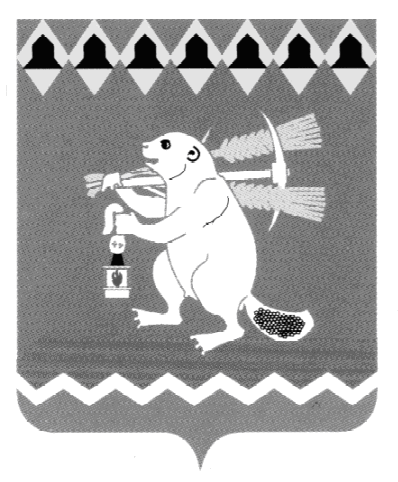 Администрация Артемовского городского округа ПОСТАНОВЛЕНИЕот 08.02.2021	№ 73-ПАО внесении изменений в  муниципальную  программу«Развитие системы образования  Артемовского городского округа на период  2019-2024 годов»В соответствии со статьей 179 Бюджетного кодекса Российской Федерации, постановлением Правительства Свердловской области от 14.01.2021 № 7-ПП «О внесении изменений в постановление Правительства Свердловской области от 03.09.2020 № 620-ПП «О выплате ежемесячного денежного вознаграждения за классное руководство педагогическим работникам государственных образовательных организаций Свердловской области и муниципальных образовательных организаций, расположенных на территории Свердловской области, реализующих программу начального общего, основного общего образования, в том числе адаптированные основные образовательные программы», Порядком формирования и реализации муниципальных программ Артемовского городского округа, утвержденным постановлением Администрации Артемовского городского округа от 16.12.2013 № 1730-ПА (с изменениями), руководствуясь статьями 30, 31 Устава Артемовского городского округа, ПОСТАНОВЛЯЮ:1. Внести в муниципальную  программу  «Развитие системы образования  Артемовского городского округа на период  2019-2024 годов»,   утвержденную постановлением Администрации Артемовского городского округа от 31.10.2018 № 1185-ПА (с изменениями,  внесенными постановлениями Администрации Артемовского городского округа от  28.02.2019  №  216-ПА, от 25.04.2019 № 468-ПА, от 26.07.2019 № 822-ПА, от 27.11.2019 № 1355-ПА, от 24.12.2019 № 1492- ПА, от 15.01.2020 № 11-ПА, от 12.05.2020 № 471-ПА, от 23.09.2020 № 926-ПА, от 23.12.2020 № 1235-ПА, от 15.01.2021                                № 12-ПА),(далее – Программа)  следующие изменения: 1.1. В паспорте Программы строку «Объемы финансирования муниципальной программы по годам реализации» изложить в следующей  редакции:1.2.  Приложение № 2 к Программе «План мероприятий по выполнению муниципальной программы «Развитие системы образования  Артемовского городского округа на период  2019-2024 годов»» изложить в следующей редакции (Приложение).  Постановление опубликовать в газете «Артемовский рабочий», разместить на Официальном портале правовой информации Артемовского городского округа (http://www.артемовский-право.рф), официальном сайте Артемовского городского округа в информационно-телекоммуникационной сети «Интернет». Контроль за исполнением постановления возложить на заместителя главы Администрации Артемовского городского округа по социальным вопросам.Глава  Артемовского городского округа                                      К.М. ТрофимовПриложение    к постановлению Администрации        Артемовского городского округа        от 08.02.2021 № 73-ПАПриложение № 2 к муниципальной программе «Развитие  системы образования     Артемовского городского округа на  период 2019 – 2024 годов» План мероприятий по выполнению муниципальной  программы«Развитие системы образования   Артемовского городского округа на период 2019 - 2024 годов»  Исполнитель:  О.А. Макарова  (34363) 57091Объемы финансирования муниципальной программы по годам реализацииВсего: 7 332 886,86 тыс. рублей,в том числе: 2019 год – 1 172 592,84 тыс. рублей;2020 год – 1 451 008,84тыс. рублей;2021 год – 1 290 224,65 тыс. рублей;2022 год – 1 131 921,76 тыс. рублей;2023 год – 1 143 569,39 тыс. рублей;2024 год – 1 143 569,39 тыс. рублей;из нихобластной бюджет:  4 302 030,38 тыс. рублей;в том числе2019 год – 679 386,42 тыс. рублей;2020 год – 839 327,35  тыс. рублей;2021 год – 738 487,34 тыс. рублей;2022 год – 674 332,67 тыс. рублей;2023 год – 685 248,30 тыс. рублей;2024 год – 685 248,30 тыс. рублей;местный бюджет: 2 955 517,85 тыс. рублей;в том числе 2019 год – 493 206,42 тыс. рублей;2020 год – 591 772,54 тыс. рублей;2021 год – 496 307,64 тыс. рублей;2022 год – 457 589,09 тыс. рублей;2023 год – 458 321,09 тыс. рублей;2024 год – 458 321,09 тыс. рублей.федеральный бюджет: 75 338,63 тыс. рублей;в том числе2019 год – 0,00 тыс. рублей;2020 год – 19 908,96 рублей;2021 год – 55 429,67 рублей;2022 год – 0,00 рублей;2023 год – 0,00 рублей;2024 год – 0,00 рублей№ стро-киНаименование мероприятия/ источники расходов на финансированиеОбъем расходов на выполнение мероприятия за счет всех источников ресурсного обеспечения (тыс. рублей) Объем расходов на выполнение мероприятия за счет всех источников ресурсного обеспечения (тыс. рублей) Объем расходов на выполнение мероприятия за счет всех источников ресурсного обеспечения (тыс. рублей) Объем расходов на выполнение мероприятия за счет всех источников ресурсного обеспечения (тыс. рублей) Объем расходов на выполнение мероприятия за счет всех источников ресурсного обеспечения (тыс. рублей) Объем расходов на выполнение мероприятия за счет всех источников ресурсного обеспечения (тыс. рублей) Объем расходов на выполнение мероприятия за счет всех источников ресурсного обеспечения (тыс. рублей) Объем расходов на выполнение мероприятия за счет всех источников ресурсного обеспечения (тыс. рублей) Объем расходов на выполнение мероприятия за счет всех источников ресурсного обеспечения (тыс. рублей) Объем расходов на выполнение мероприятия за счет всех источников ресурсного обеспечения (тыс. рублей) Объем расходов на выполнение мероприятия за счет всех источников ресурсного обеспечения (тыс. рублей) Объем расходов на выполнение мероприятия за счет всех источников ресурсного обеспечения (тыс. рублей) Объем расходов на выполнение мероприятия за счет всех источников ресурсного обеспечения (тыс. рублей) Объем расходов на выполнение мероприятия за счет всех источников ресурсного обеспечения (тыс. рублей) Объем расходов на выполнение мероприятия за счет всех источников ресурсного обеспечения (тыс. рублей) Объем расходов на выполнение мероприятия за счет всех источников ресурсного обеспечения (тыс. рублей) Объем расходов на выполнение мероприятия за счет всех источников ресурсного обеспечения (тыс. рублей) Объем расходов на выполнение мероприятия за счет всех источников ресурсного обеспечения (тыс. рублей) Объем расходов на выполнение мероприятия за счет всех источников ресурсного обеспечения (тыс. рублей) Объем расходов на выполнение мероприятия за счет всех источников ресурсного обеспечения (тыс. рублей) Номер строки целевых показа-телей,  на дости-жение которых направ-лены меро-приятия№ стро-киНаименование мероприятия/ источники расходов на финансированиеВсего2019 год2019 год2019 год2020 год 2020 год 2020 год 2021 год 2021 год 2021 год 2021 год 2022 год 2022 год 2022 год 2022 год 2023 год 2023 год 2023 год 2024 год 2024 год 1234445556666777788899101Всего по муниципальной программе, в том числе:7332886,861172592,841172592,841172592,841451008,841451008,841451008,841290224,651290224,651290224,651290224,651131921,761131921,761131921,761131921,761143569,391143569,391143569,391143569,391143569,392областной бюджет4302030,38679386,42679386,42679386,42839327,35839327,35839327,35738487,34738487,34738487,34738487,34674332,67674332,67674332,67674332,67685248,30685248,30685248,30685248,30685248,303местный бюджет2955517,85493206,42493206,42493206,42591772,54591772,54591772,54496307,64496307,64496307,64496307,64457589,09457589,09457589,09457589,09458321,09458321,09458321,09458321,09458321,094федеральный бюджет75338,630,000,000,0019908,9619908,9619908,9655429,6755429,6755429,6755429,670,000,000,000,000,000,000,000,000,00Подпрограмма 1. «Развитие сети дошкольных образовательных организаций Артемовского городского округа»Подпрограмма 1. «Развитие сети дошкольных образовательных организаций Артемовского городского округа»Подпрограмма 1. «Развитие сети дошкольных образовательных организаций Артемовского городского округа»Подпрограмма 1. «Развитие сети дошкольных образовательных организаций Артемовского городского округа»Подпрограмма 1. «Развитие сети дошкольных образовательных организаций Артемовского городского округа»Подпрограмма 1. «Развитие сети дошкольных образовательных организаций Артемовского городского округа»Подпрограмма 1. «Развитие сети дошкольных образовательных организаций Артемовского городского округа»Подпрограмма 1. «Развитие сети дошкольных образовательных организаций Артемовского городского округа»Подпрограмма 1. «Развитие сети дошкольных образовательных организаций Артемовского городского округа»Подпрограмма 1. «Развитие сети дошкольных образовательных организаций Артемовского городского округа»Подпрограмма 1. «Развитие сети дошкольных образовательных организаций Артемовского городского округа»Подпрограмма 1. «Развитие сети дошкольных образовательных организаций Артемовского городского округа»Подпрограмма 1. «Развитие сети дошкольных образовательных организаций Артемовского городского округа»Подпрограмма 1. «Развитие сети дошкольных образовательных организаций Артемовского городского округа»Подпрограмма 1. «Развитие сети дошкольных образовательных организаций Артемовского городского округа»Подпрограмма 1. «Развитие сети дошкольных образовательных организаций Артемовского городского округа»Подпрограмма 1. «Развитие сети дошкольных образовательных организаций Артемовского городского округа»Подпрограмма 1. «Развитие сети дошкольных образовательных организаций Артемовского городского округа»Подпрограмма 1. «Развитие сети дошкольных образовательных организаций Артемовского городского округа»Подпрограмма 1. «Развитие сети дошкольных образовательных организаций Артемовского городского округа»Подпрограмма 1. «Развитие сети дошкольных образовательных организаций Артемовского городского округа»Подпрограмма 1. «Развитие сети дошкольных образовательных организаций Артемовского городского округа»Подпрограмма 1. «Развитие сети дошкольных образовательных организаций Артемовского городского округа»5Всего по подпрограмме 1, в том числе:2393463,53355643,03355643,03355643,03394661,50394661,50394661,50404897,00404897,00404897,00404897,00409558,00409558,00409558,00409558,00414352,00414352,00414352,00414352,00414352,006областной бюджет1486305,20221111,20221111,20221111,20236795,00236795,00236795,00251207,00251207,00251207,00251207,00255868,00255868,00255868,00255868,00260662,00260662,00260662,00260662,00260662,007местный бюджет907158,33134531,83134531,83134531,83157866,50157866,50157866,50153690,00153690,00153690,00153690,00153690,00153690,00153690,00153690,00153690,00153690,00153690,00153690,00153690,008федеральный бюджет0,000,000,000,000,000,000,000,000,000,000,000,000,000,000,000,000,000,000,000,009Мероприятие 1. Организация и обеспечение получения дошкольного образования, создание условий для присмотра и ухода за детьми, содержания детей в муниципальных дошкольных организациях, всего, в том числе:888088,18125111,68125111,68125111,68148216,50148216,50148216,50153690,00153690,00153690,00153690,00153690,00153690,00153690,00153690,00153690,00153690,00153690,00153690,00153690,004,5,6,710местный бюджет888088,18125111,68125111,68125111,68148216,50148216,50148216,50153690,00153690,00153690,00153690,00153690,00153690,00153690,00153690,00153690,00153690,00153690,00153690,00153690,0011Мероприятие 2. Финансовое обеспечение государственных гарантий реализации прав на получение общедоступного и бесплатного дошкольного образования в муниципальных дошкольных образовательных организациях в части финансирования расходов на оплату труда работников дошкольных образовательных организаций  всего, в том числе:1457846,20217491,20217491,20217491,20227904,00227904,00227904,00247413,00247413,00247413,00247413,00251922,00251922,00251922,00251922,00256558,00256558,00256558,00256558,00256558,004,5,6,712областной бюджет1457846,20217491,20217491,20217491,20227904,00227904,00227904,00247413,00247413,00247413,00247413,00251922,00251922,00251922,00251922,00256558,00256558,00256558,00256558,00256558,0013Мероприятие 3. Финансовое обеспечение государственных гарантий реализации прав на получение общедоступного и бесплатного дошкольного образования в муниципальных дошкольных образовательных  организациях в части финансирования расходов на приобретение учебников и учебных пособий, средств обучения, игр, игрушек всего в том числе:28459,003620,003620,003620,008891,008891,008891,003794,003794,003794,003794,003946,003946,003946,003946,004104,004104,004104,004104,004104,004,5,58, 60, 92, 9314областной бюджет28459,003620,003620,003620,008891,008891,008891,003794,003794,003794,003794,003946,003946,003946,003946,004104,004104,004104,004104,004104,0015Мероприятие 4.                 Осуществление мероприятий по организации питания в муниципальных образовательных  организациях, всего, из них:19070,159420,159420,159420,159650,009650,009650,000,000,000,000,000,000,000,000,000,000,000,000,000,004,516местный бюджет19070,159420,159420,159420,159650,009650,009650,000,000,000,000,000,000,000,000,000,000,000,000,000,0017Мероприятие 5.Создание дополнительных мест в дошкольных образовательных организациях всего, в том числе:0,000,000,000,000,000,000,000,000,000,000,000,000,000,000,000,000,000,000,000,004,5,618областной бюджет0,000,000,000,000,000,000,000,000,000,000,000,000,000,000,000,000,000,000,000,0019местный бюджет0,000,000,000,000,000,000,000,000,000,000,000,000,000,000,000,000,000,000,000,0020Мероприятие 6.Содержание введенных дополнительных мест  в дошкольных образовательных организациях всего, в том числе:0,000,000,000,000,000,000,000,000,000,000,000,000,000,000,000,000,000,000,000,004,5,621областной бюджет0,000,000,000,000,000,000,000,000,000,000,000,000,000,000,000,000,000,000,000,0022Мероприятие 7.Создание в образовательных организациях условий для получения детьми-инвалидами качественного образования всего, в том числе0,000,000,000,000,000,000,000,000,000,000,000,000,000,000,000,000,000,000,000,004,5,9,2423местный бюджет0,000,000,000,000,000,000,000,000,000,000,000,000,000,000,000,000,000,000,000,0024областной бюджет0,000,000,000,000,000,000,000,000,000,000,000,000,000,000,000,000,000,000,000,0025федеральный бюджет0,000,000,000,000,000,000,000,000,000,000,000,000,000,000,000,000,000,000,000,00Подпрограмма 2.  «Развитие системы общего образования  Артемовского городского округа»Подпрограмма 2.  «Развитие системы общего образования  Артемовского городского округа»Подпрограмма 2.  «Развитие системы общего образования  Артемовского городского округа»Подпрограмма 2.  «Развитие системы общего образования  Артемовского городского округа»Подпрограмма 2.  «Развитие системы общего образования  Артемовского городского округа»Подпрограмма 2.  «Развитие системы общего образования  Артемовского городского округа»Подпрограмма 2.  «Развитие системы общего образования  Артемовского городского округа»Подпрограмма 2.  «Развитие системы общего образования  Артемовского городского округа»Подпрограмма 2.  «Развитие системы общего образования  Артемовского городского округа»Подпрограмма 2.  «Развитие системы общего образования  Артемовского городского округа»Подпрограмма 2.  «Развитие системы общего образования  Артемовского городского округа»Подпрограмма 2.  «Развитие системы общего образования  Артемовского городского округа»Подпрограмма 2.  «Развитие системы общего образования  Артемовского городского округа»Подпрограмма 2.  «Развитие системы общего образования  Артемовского городского округа»Подпрограмма 2.  «Развитие системы общего образования  Артемовского городского округа»Подпрограмма 2.  «Развитие системы общего образования  Артемовского городского округа»Подпрограмма 2.  «Развитие системы общего образования  Артемовского городского округа»Подпрограмма 2.  «Развитие системы общего образования  Артемовского городского округа»Подпрограмма 2.  «Развитие системы общего образования  Артемовского городского округа»Подпрограмма 2.  «Развитие системы общего образования  Артемовского городского округа»Подпрограмма 2.  «Развитие системы общего образования  Артемовского городского округа»Подпрограмма 2.  «Развитие системы общего образования  Артемовского городского округа»Подпрограмма 2.  «Развитие системы общего образования  Артемовского городского округа»26Всего по подпрограмме 2, в том числе:3944899,34594375,41594375,41594375,41833999,03833999,03833999,03735039,90735039,90735039,90735039,90589147,00589147,00589147,00589147,00596169,00596169,00596169,00596169,00596169,0027областной бюджет2752806,44431191,20431191,20431191,20596736,01596736,01596736,01465436,23465436,23465436,23465436,23415133,00415133,00415133,00415133,00422155,00422155,00422155,00422155,00422155,0028местный бюджет1116754,27163184,21163184,21163184,21217354,07217354,07217354,07214174,00214174,00214174,00214174,00174014,00174014,00174014,00174014,00174014,00174014,00174014,00174014,00174014,0029федеральный бюджет75338,630,000,000,0019908,9619908,9619908,9655429,6755429,6755429,6755429,670,000,000,000,000,000,000,000,000,0030Мероприятие 1. Организация предоставления общего образования и создание условий для содержания детей в муниципальных образовательных организациях всего, в том числе:1014823,91160474,34160474,34160474,34165133,57165133,57165133,57167174,00167174,00167174,00167174,00174014,00174014,00174014,00174014,00174014,00174014,00174014,00174014,00174014,0013,18,21, 27,35,36,89, 90,9131местный бюджет1014823,91160474,34160474,34160474,34165133,57165133,57165133,57167174,00167174,00167174,00167174,00174014,00174014,00174014,00174014,00174014,00174014,00174014,00174014,00174014,0032Мероприятие 2. Финансовое обеспечение государственных гарантий реализации прав на получение общедоступного и бесплатного дошкольного, начального общего, основного общего, среднего общего образования в муниципальных общеобразовате-льных  организациях и финансовое обеспечение дополнительно-го образования детей в муниципальных общеобразовате-льных организациях в части финансирования расходов на оплату труда работников общеобразовате-льных организаций всего, из них:2306251,20346574,20346574,20346574,20381025,00381025,00381025,00387096,000387096,000387096,000387096,000393092,00393092,00393092,00393092,00399232,00399232,00399232,00399232,00399232,0013,14,15,16,17,1819,21,25,32,33,35,36,3833областной бюджет2306251,20346574,20346574,20346574,20381025,00381025,00381025,00387096,000387096,000387096,000387096,000393092,00393092,00393092,00393092,00399232,00399232,00399232,00399232,00399232,0034Мероприятие 3. Финансовое обеспечение государственных гарантий реализации прав на получение общедоступного и бесплатного дошкольного, начального общего, основного общего, среднего общего образования в муниципальных общеобразовате-льных  организациях и финансовое обеспечение дополнительно-го образования детей в муниципальных общеобразовате-льных  организациях в части финансирования расходов на приобретение учебников, учебных пособий, средств обучения, игр, игрушек всего, из них:142240,7019770,0019770,0019770,0033390,7033390,7033390,7021193,0021193,0021193,0021193,0022041,0022041,0022041,0022041,0022923,0022923,0022923,0022923,0022923,0013,18,32,58,60,66,67,69,92,93,9435областной бюджет142240,7019770,0019770,0019770,0033390,7033390,7033390,7021193,0021193,0021193,0021193,0022041,0022041,0022041,0022041,0022923,0022923,0022923,0022923,0022923,0036Мероприятие 4.                 Осуществление мероприятий по организации питания в муниципальных общеобразовате-льных организациях, всего, из них:168106,0567556,8567556,8567556,8554154,19154154,19154154,19146395,0046395,0046395,0046395,000,000,000,000,000,000,000,000,000,0029,3037областной бюджет162696,1964847,0064847,0064847,0051454,19151454,19151454,19146395,0046395,0046395,0046395,000,000,000,000,000,000,000,000,000,0038местный бюджет5409,852709,852709,852709,852700,02700,02700,00,000,000,000,000,000,000,000,000,000,000,000,000,0039Мероприятие 5.                 Создание условий для беспрепятствен-ного доступа обучающихся с ограниченными возможностями здоровья к объектам инфраструктуры образовательной организации, всего, из них:0,000,000,000,000,000,000,000,000,000,000,000,000,000,000,000,000,000,000,000,0021,22,23, 24,2540местный бюджет0,000,000,000,000,000,000,000,000,000,000,000,000,000,000,000,000,000,000,000,0041областной бюджет0,000,000,000,000,000,000,000,000,000,000,000,000,000,000,000,000,000,000,000,0042федеральный бюджет0,000,000,000,000,000,000,000,000,000,000,000,000,000,000,000,000,000,000,000,0043Мероприятие 6.Создание условий развития системы профессиональ-ной ориентации обучающихся муниципальных общеобразовате-льных организациях, всего, из них:0,000,000,000,000,000,000,000,000,000,000,000,000,000,000,000,000,000,000,000,0041,43,45, 4644местный бюджет0,000,000,000,000,000,000,000,000,000,000,000,000,000,000,000,000,000,000,000,0045Мероприятие 7. Обеспечение бесплатного проезда детей-сирот, обучающихся по очной форме обучения в муниципальных образовательных организациях всего, из них:0,000,000,000,000,000,000,000,000,000,000,000,000,000,000,000,000,000,000,000,0032,3346областной бюджет0,000,000,000,000,000,000,000,000,000,000,000,000,000,000,000,000,000,000,000,0047Мероприятие 8. Создание современной образовательной среды для школьников в рамках программы«Содействие созданию в субъектах Российской Федерации (исходя из прогнозируемой потребности) новых мест в общеобразовате-льных организациях» на 2016 - 2025 годы всего, из них:220311,810,000,000,00173311,81173311,81173311,8147000,0047000,0047000,0047000,000,000,000,000,000,000,000,000,000,0018, 18.148областной бюджет125051,310,000,000,00125051,31125051,31125051,310,000,000,000,000,000,000,000,000,000,000,000,000,0049местный бюджет95260,500,000,000,0048260,5048260,5048260,5047000,0047000,0047000,0047000,000,000,000,000,000,000,000,000,000,0050в том числе софинансирование41683,770,000,000,0041683,7741683,7741683,770,000,000,000,000,000,000,000,000,000,000,000,000,0051Мероприятие 9. Обеспечение условий реализации муниципаль-ными образователь-ными организациями в Свердловской области образовательных программ естественно-научного цикла и профориентаци-онной работы, всего, из них:2800,000,000,000,002800,002800,002800,000,000,000,000,000,000,000,000,000,000,000,000,000,0041,43, 46, 46.1, 94, 94.194.252областной бюджет1540,000,000,000,001540,001540,001540,000,000,000,000,000,000,000,000,000,000,000,000,000,0053местный бюджет1260,000,000,000,001260,001260,001260,000,000,000,000,000,000,000,000,000,000,000,000,000,0054Мероприятие 10. Выплата ежемесячного денежного вознаграждения за классное руководство педагогическим работникам общеобразовате-льных организаций, всего, из них:44829,200,000,000,0011229,8011229,8011229,8033599,4033599,4033599,4033599,400,000,000,000,000,000,000,000,000,0038.255федеральный бюджет44829,200,000,000,0011229,8011229,8011229,8033599,4033599,4033599,4033599,400,000,000,000,000,000,000,000,000,0056Мероприятие 11. Организация бесплатного горячего питания обучающихся, получающих начальное общее образование в  муниципальных образовательных организациях, всего, из них45536,470,000,000,0012953,96612953,96612953,96632582,5032582,5032582,5032582,500,000,000,000,000,000,000,000,000,0029.157федеральный бюджет30509,440,000,000,008679,1578679,1578679,15721830,27521830,27521830,27521830,2750,000,000,000,000,000,000,000,000,0058областной бюджет15027,030,000,000,004274,8094274,8094274,80910752,22510752,22510752,22510752,2250,000,000,000,000,000,000,000,000,00Подпрограмма 3  «Развитие системы дополнительного образования, отдыха и оздоровления детей  Артемовского городского округа»Подпрограмма 3  «Развитие системы дополнительного образования, отдыха и оздоровления детей  Артемовского городского округа»Подпрограмма 3  «Развитие системы дополнительного образования, отдыха и оздоровления детей  Артемовского городского округа»Подпрограмма 3  «Развитие системы дополнительного образования, отдыха и оздоровления детей  Артемовского городского округа»Подпрограмма 3  «Развитие системы дополнительного образования, отдыха и оздоровления детей  Артемовского городского округа»Подпрограмма 3  «Развитие системы дополнительного образования, отдыха и оздоровления детей  Артемовского городского округа»Подпрограмма 3  «Развитие системы дополнительного образования, отдыха и оздоровления детей  Артемовского городского округа»Подпрограмма 3  «Развитие системы дополнительного образования, отдыха и оздоровления детей  Артемовского городского округа»Подпрограмма 3  «Развитие системы дополнительного образования, отдыха и оздоровления детей  Артемовского городского округа»Подпрограмма 3  «Развитие системы дополнительного образования, отдыха и оздоровления детей  Артемовского городского округа»Подпрограмма 3  «Развитие системы дополнительного образования, отдыха и оздоровления детей  Артемовского городского округа»Подпрограмма 3  «Развитие системы дополнительного образования, отдыха и оздоровления детей  Артемовского городского округа»Подпрограмма 3  «Развитие системы дополнительного образования, отдыха и оздоровления детей  Артемовского городского округа»Подпрограмма 3  «Развитие системы дополнительного образования, отдыха и оздоровления детей  Артемовского городского округа»Подпрограмма 3  «Развитие системы дополнительного образования, отдыха и оздоровления детей  Артемовского городского округа»Подпрограмма 3  «Развитие системы дополнительного образования, отдыха и оздоровления детей  Артемовского городского округа»Подпрограмма 3  «Развитие системы дополнительного образования, отдыха и оздоровления детей  Артемовского городского округа»Подпрограмма 3  «Развитие системы дополнительного образования, отдыха и оздоровления детей  Артемовского городского округа»Подпрограмма 3  «Развитие системы дополнительного образования, отдыха и оздоровления детей  Артемовского городского округа»Подпрограмма 3  «Развитие системы дополнительного образования, отдыха и оздоровления детей  Артемовского городского округа»Подпрограмма 3  «Развитие системы дополнительного образования, отдыха и оздоровления детей  Артемовского городского округа»Подпрограмма 3  «Развитие системы дополнительного образования, отдыха и оздоровления детей  Артемовского городского округа»Подпрограмма 3  «Развитие системы дополнительного образования, отдыха и оздоровления детей  Артемовского городского округа»59Всего по подпрограмме 3, в том числе:479043,30479043,30479043,3091462,5691462,5691462,5670925,2370925,2370925,2370925,2384635,1284635,1277277,8077277,8077277,8077277,8077277,8077371,3077371,3077371,3060областной бюджет52404,8152404,8152404,8120133,0020133,0020133,004340,314340,314340,314340,3120731,1020731,102337,802337,802337,802337,802337,802431,302431,302431,3061местный бюджет426638,49426638,49426638,4971329,5671329,5671329,5666584,9266584,9266584,9266584,9263904,0263904,0274940,0074940,0074940,0074940,0074940,0074940,0074940,0074940,0062Мероприятие 1.                                                    Организация предоставления дополнительно-го образования детей в муниципальных организациях дополнительно-го образования, всего, из них:345281,78345281,78345281,7858155,1758155,1758155,1757510,5357510,5357510,5357510,5357404,0257404,0257404,0257404,0257404,0257404,0257404,0257404,0257404,0257404,0241,45,46,50,50.1, 50.2, 56,58,5962Мероприятие 1.                                                    Организация предоставления дополнительно-го образования детей в муниципальных организациях дополнительно-го образования, всего, из них:345281,78345281,78345281,7858155,1758155,1758155,1757510,5357510,5357510,5357510,5357404,0257404,0257404,0257404,0257404,0257404,0257404,0257404,0257404,0257404,0241,45,46,50,50.1, 50.2, 56,58,5963местный бюджет345281,78345281,78345281,7858155,1758155,1758155,1757510,5357510,5357510,5357510,5357404,0257404,0257404,0257404,0257404,0257404,0257404,0257404,0257404,0257404,0264Мероприятие 2.                                                 Организация отдыха и оздоровления детей и подростков в каникулярное время, всего, из них:95954,4395954,4395954,4330133,0030133,0030133,004089,934089,934089,934089,9325731,1025731,1011937,8011937,8011937,8011937,8011937,8012031,3012031,3012031,3053,5465 областной бюджет51518,7951518,7951518,7920133,0020133,0020133,003454,293454,293454,293454,2920731,1020731,102337,802337,802337,802337,802337,802431,302431,302431,3066местный бюджет44435,6544435,6544435,6510 000,0010 000,0010 000,00635,64635,64635,64635,645000,005000,009600,009600,009600,009600,009600,009600,009600,009600,0067Мероприятие 3. Мероприятия по обеспечению персонифицированного финансирования дополнительно-го образования детей, всего, из них:36418,2936418,2936418,293174,393174,393174,397935,987935,987935,987935,981500,001500,007935,987935,987935,987935,987935,987935,987935,987935,9841,45,46,50,50.1, 50.2, 56,58,5968 областной бюджет0,000,000,000,000,000,000,000,000,000,000,000,000,000,000,000,000,000,000,000,0069местный бюджет36418,2936418,2936418,293174,393174,393174,397935,987935,987935,987935,981500,001500,007935,987935,987935,987935,987935,987935,987935,987935,9870Мероприятие 4.Создание в образовательных организациях условий для получения детьми-инвалидами качественного образования , всего, из них:1388,801388,801388,800,000,000,001388,801388,801388,801388,800,000,000,000,000,000,000,000,000,000,002371 областной бюджет886,024886,024886,0240,000,000,00886,024886,024886,024886,0240,000,000,000,000,000,000,000,000,000,0072местный бюджет502,776502,776502,7760,000,000,00502,776502,776502,776502,7760,000,000,000,000,000,000,000,000,000,00Подпрограмма 4   «Патриотическое воспитание детей  Артемовского городского округа и формирование основ безопасности жизнедеятельности обучающихся Артемовского городского округа »Подпрограмма 4   «Патриотическое воспитание детей  Артемовского городского округа и формирование основ безопасности жизнедеятельности обучающихся Артемовского городского округа »Подпрограмма 4   «Патриотическое воспитание детей  Артемовского городского округа и формирование основ безопасности жизнедеятельности обучающихся Артемовского городского округа »Подпрограмма 4   «Патриотическое воспитание детей  Артемовского городского округа и формирование основ безопасности жизнедеятельности обучающихся Артемовского городского округа »Подпрограмма 4   «Патриотическое воспитание детей  Артемовского городского округа и формирование основ безопасности жизнедеятельности обучающихся Артемовского городского округа »Подпрограмма 4   «Патриотическое воспитание детей  Артемовского городского округа и формирование основ безопасности жизнедеятельности обучающихся Артемовского городского округа »Подпрограмма 4   «Патриотическое воспитание детей  Артемовского городского округа и формирование основ безопасности жизнедеятельности обучающихся Артемовского городского округа »Подпрограмма 4   «Патриотическое воспитание детей  Артемовского городского округа и формирование основ безопасности жизнедеятельности обучающихся Артемовского городского округа »Подпрограмма 4   «Патриотическое воспитание детей  Артемовского городского округа и формирование основ безопасности жизнедеятельности обучающихся Артемовского городского округа »Подпрограмма 4   «Патриотическое воспитание детей  Артемовского городского округа и формирование основ безопасности жизнедеятельности обучающихся Артемовского городского округа »Подпрограмма 4   «Патриотическое воспитание детей  Артемовского городского округа и формирование основ безопасности жизнедеятельности обучающихся Артемовского городского округа »Подпрограмма 4   «Патриотическое воспитание детей  Артемовского городского округа и формирование основ безопасности жизнедеятельности обучающихся Артемовского городского округа »Подпрограмма 4   «Патриотическое воспитание детей  Артемовского городского округа и формирование основ безопасности жизнедеятельности обучающихся Артемовского городского округа »Подпрограмма 4   «Патриотическое воспитание детей  Артемовского городского округа и формирование основ безопасности жизнедеятельности обучающихся Артемовского городского округа »Подпрограмма 4   «Патриотическое воспитание детей  Артемовского городского округа и формирование основ безопасности жизнедеятельности обучающихся Артемовского городского округа »Подпрограмма 4   «Патриотическое воспитание детей  Артемовского городского округа и формирование основ безопасности жизнедеятельности обучающихся Артемовского городского округа »Подпрограмма 4   «Патриотическое воспитание детей  Артемовского городского округа и формирование основ безопасности жизнедеятельности обучающихся Артемовского городского округа »Подпрограмма 4   «Патриотическое воспитание детей  Артемовского городского округа и формирование основ безопасности жизнедеятельности обучающихся Артемовского городского округа »Подпрограмма 4   «Патриотическое воспитание детей  Артемовского городского округа и формирование основ безопасности жизнедеятельности обучающихся Артемовского городского округа »Подпрограмма 4   «Патриотическое воспитание детей  Артемовского городского округа и формирование основ безопасности жизнедеятельности обучающихся Артемовского городского округа »Подпрограмма 4   «Патриотическое воспитание детей  Артемовского городского округа и формирование основ безопасности жизнедеятельности обучающихся Артемовского городского округа »Подпрограмма 4   «Патриотическое воспитание детей  Артемовского городского округа и формирование основ безопасности жизнедеятельности обучающихся Артемовского городского округа »Подпрограмма 4   «Патриотическое воспитание детей  Артемовского городского округа и формирование основ безопасности жизнедеятельности обучающихся Артемовского городского округа »73Всего по подпрограмме 4, в том числе:400,00400,00400,00200,00200,00200,00200,00200,00200,00200,000,000,000,000,000,000,000,000,000,000,0074местный бюджет400,00400,00400,00200,00200,00200,00200,00200,00200,00200,000,000,000,000,000,000,000,000,000,000,0075Мероприятие 1.                                                    Проведение мероприятий патриотического воспитания на муниципальном, региональном и российском уровнях, из них:400,00400,00400,00200,00200,00200,00200,00200,00200,00200,000,000,000,000,000,000,000,000,000,000,0073,74,76, 78,79,8176местный бюджет400,00400,00400,00200,00200,00200,00200,00200,00200,00200,000,000,000,000,000,000,000,000,000,000,00Подпрограмма 5.  «Укрепление и развитие материально-технической базы муниципальных  образовательных организаций Артемовского городского округа»Подпрограмма 5.  «Укрепление и развитие материально-технической базы муниципальных  образовательных организаций Артемовского городского округа»Подпрограмма 5.  «Укрепление и развитие материально-технической базы муниципальных  образовательных организаций Артемовского городского округа»Подпрограмма 5.  «Укрепление и развитие материально-технической базы муниципальных  образовательных организаций Артемовского городского округа»Подпрограмма 5.  «Укрепление и развитие материально-технической базы муниципальных  образовательных организаций Артемовского городского округа»Подпрограмма 5.  «Укрепление и развитие материально-технической базы муниципальных  образовательных организаций Артемовского городского округа»Подпрограмма 5.  «Укрепление и развитие материально-технической базы муниципальных  образовательных организаций Артемовского городского округа»Подпрограмма 5.  «Укрепление и развитие материально-технической базы муниципальных  образовательных организаций Артемовского городского округа»Подпрограмма 5.  «Укрепление и развитие материально-технической базы муниципальных  образовательных организаций Артемовского городского округа»Подпрограмма 5.  «Укрепление и развитие материально-технической базы муниципальных  образовательных организаций Артемовского городского округа»Подпрограмма 5.  «Укрепление и развитие материально-технической базы муниципальных  образовательных организаций Артемовского городского округа»Подпрограмма 5.  «Укрепление и развитие материально-технической базы муниципальных  образовательных организаций Артемовского городского округа»Подпрограмма 5.  «Укрепление и развитие материально-технической базы муниципальных  образовательных организаций Артемовского городского округа»Подпрограмма 5.  «Укрепление и развитие материально-технической базы муниципальных  образовательных организаций Артемовского городского округа»Подпрограмма 5.  «Укрепление и развитие материально-технической базы муниципальных  образовательных организаций Артемовского городского округа»Подпрограмма 5.  «Укрепление и развитие материально-технической базы муниципальных  образовательных организаций Артемовского городского округа»Подпрограмма 5.  «Укрепление и развитие материально-технической базы муниципальных  образовательных организаций Артемовского городского округа»Подпрограмма 5.  «Укрепление и развитие материально-технической базы муниципальных  образовательных организаций Артемовского городского округа»Подпрограмма 5.  «Укрепление и развитие материально-технической базы муниципальных  образовательных организаций Артемовского городского округа»Подпрограмма 5.  «Укрепление и развитие материально-технической базы муниципальных  образовательных организаций Артемовского городского округа»Подпрограмма 5.  «Укрепление и развитие материально-технической базы муниципальных  образовательных организаций Артемовского городского округа»Подпрограмма 5.  «Укрепление и развитие материально-технической базы муниципальных  образовательных организаций Артемовского городского округа»Подпрограмма 5.  «Укрепление и развитие материально-технической базы муниципальных  образовательных организаций Артемовского городского округа»77Всего по подпрограмме 5, в том числе:193644,12193644,12193644,1282642,1582642,1582642,1595742,0995742,0913286,0113286,0113286,0113286,0113286,0113286,011973,871973,871973,870,000,000,0078областной бюджет10513,9310513,9310513,936951,026951,026951,021456,031456,031113,011113,011113,011113,011113,011113,01993,87993,87993,870,000,000,0079местный бюджет183130,19183130,19183130,1975691,1375691,1375691,1394286,0694286,0612173,0012173,0012173,0012173,0012173,0012173,00980,00980,00980,000,000,000,0080федеральный бюджет0,000,000,000,000,000,000,000,000,000,000,000,000,000,000,000,000,000,000,000,0081Мероприятие 1.                                                 Организация мероприятий по укреплению материально-технической базы муниципальных дошкольных образовательных организаций, всего, из них:2753,922753,922753,9263,2063,2063,202690,722690,720,000,000,000,000,000,000,000,000,000,000,000,004,5,88, 92,9382 местный бюджет2753,922753,922753,9263,2063,2063,202690,722690,720,000,000,000,000,000,000,000,000,000,000,000,0083Мероприятие 2.                                                    Организация мероприятий по укреплению материально-технической базы муниципальных организаций общего образования, всего, в том числе:3400,003400,003400,002200,002200,002200,001200,001200,000,000,000,000,000,000,000,000,000,000,000,000,0013,88,92, 93,9484местный бюджет3400,003400,003400,002200,002200,002200,001200,001200,000,000,000,000,000,000,000,000,000,000,000,000,0085Мероприятие 3.                                                   Организация мероприятий по укреплению материально-технической базы муниципальныхорганизаций дополнительно-го образования, всего, в том числе:0,000,000,000,000,000,000,000,000,000,000,000,000,000,000,000,000,000,000,000,0050,88,9386областной бюджет0,000,000,000,000,000,000,000,000,000,000,000,000,000,000,000,000,000,000,000,0087местный бюджет0,000,000,000,000,000,000,000,000,000,000,000,000,000,000,000,000,000,000,000,0088в том числе софинансирова-ние 0,000,000,000,000,000,000,000,000,000,000,000,000,000,000,000,000,000,000,000,0089Мероприятие 4.                                                 Приобретение и (или) замена автобусов для подвоза обучающихся в муниципальные общеобразовате-льные организации - всего, из них:0,000,000,000,000,000,000,000,000,000,000,000,000,000,000,000,000,000,000,000,0010390областной бюджет0,000,000,000,000,000,000,000,000,000,000,000,000,000,000,000,000,000,000,000,0091местный бюджет0,000,000,000,000,000,000,000,000,000,000,000,000,000,000,000,000,000,000,000,0092в том числе софинансирова-ние0,000,000,000,000,000,000,000,000,000,000,000,000,000,000,000,000,000,000,000,0093Мероприятие 5.                                                    Проведение капитальных ремонтов в  муниципальных образовательных  организациях - всего, из них:78015,7578015,7578015,7529741,3329741,3329741,3341434,4241434,426840,006840,006840,006840,006840,006840,000,000,000,000,000,000,0085,86, 10094местный бюджет:78015,7578015,7578015,7529741,3329741,3329741,3341434,4241434,426840,006840,006840,006840,006840,006840,000,000,000,000,000,000,0095в том числе на софинансирова-ние областного бюджета0,000,000,000,000,000,000,000,000,000,000,000,000,000,000,000,000,000,000,000,0096областной бюджет0,000,000,000,000,000,000,000,000,000,000,000,000,000,000,000,000,000,000,000,0097Мероприятие 6.                                                 Проведение экспертизы технического состояния зданий муниципальных образовательных организаций, разработка проектно – сметной документации для проведения капитальных ремонтов  и реконструкции муниципальных образовательных организаций, проведение государственной экспертизы проектной документации и проверка достоверности определения сметной стоимости - всего, из них:5004,585004,585004,582975,202975,202975,201913,701913,70115,68115,68115,68115,68115,68115,680,000,000,000,000,000,008598местный бюджет5004,585004,585004,582975,202975,202975,201913,701913,70115,68115,68115,68115,68115,68115,680,000,000,000,000,000,0099Мероприятие 7.                                                 Приведение зданий, помещений муниципальных образовательных  организаций в соответствие с требованиями  по обеспечению пожарной, антитеррористи-ческой и санитарной безопасности - всего, из них:80497,0180497,0180497,0138250,2638250,2638250,2642246,7542246,750,000,000,000,000,000,000,000,000,000,000,000,0086100местный бюджет80497,0180497,0180497,0138250,2638250,2638250,2642246,7542246,750,000,000,000,000,000,000,000,000,000,000,000,00101областной бюджет0,000,000,000,000,000,000,000,000,000,000,000,000,000,000,000,000,000,000,000,00102Мероприятие 8.                                                    Осуществление мер по защите населения и территории от чрезвычайных ситуаций, обеспечение пожарной безопасности всего, из них260,00260,00260,00130,00130,00130,00130,00130,000,000,000,000,000,000,000,000,000,000,000,000,0076103местный бюджет260,00260,00260,00130,00130,00130,00130,00130,000,000,000,000,000,000,000,000,000,000,000,000,00104Мероприятие 9.                                                    Организация мероприятий, направленных на развитие информатиза-ции и виртуализации системы образования. Обеспечение подключения муниципальных организаций образования к единой сети передачи данных Правительства Свердловской области всего, из них:0,000,000,000,000,000,000,000,000,000,000,000,000,000,000,000,000,000,000,000,0013,38, 50,6593105местный бюджет0,000,000,000,000,000,000,000,000,000,000,000,000,000,000,000,000,000,000,000,00106Мероприятие 10.Создание в общеобразовате-льных организациях, расположенных в сельской местности, условий для занятия физической культурой и спортом:1452,0671452,0671452,0671 452,0671 452,0671 452,0670,000,000,000,000,000,000,000,000,000,000,000,000,000,0096,97,98107федеральный бюджет0,000,000,000,000,000,000,000,000,000,000,000,000,000,000,000,000,000,000,000,00108областной бюджет1 152,0671 152,0671 152,0671 152,0671 152,0671 152,0670,000,000,000,000,000,000,000,000,000,000,000,000,000,00109местный бюджет 300,00300,00300,00300,00300,00300,000,000,000,000,000,000,000,000,000,000,000,000,000,000,00110всего300,00300,00300,00300,00300,00300,000,000,000,000,000,000,000,000,000,000,000,000,000,000,00106из них на проведение капитального ремонта спортивных залов:111федеральный бюджет0,000,000,000,000,000,000,000,000,000,000,000,000,000,000,000,000,000,000,000,00112областной бюджет0,000,000,000,000,000,000,000,000,000,000,000,000,000,000,000,000,000,000,000,00113местный бюджет 300,00300,00300,00300,00300,00300,000,000,000,000,000,000,000,000,000,000,000,000,000,000,00114всего1 452,0671 452,0671 452,0671 452,0671 452,0671 452,0670,000,000,000,000,000,000,000,000,000,000,000,000,000,00115из них на проведение текущего ремонта спортивных залов:116местный бюджет300,00300,00300,00300,00300,00300,000,000,000,000,000,000,000,000,000,000,000,000,000,000,00117областной бюджет1152,0671152,0671152,0671152,0671152,0671152,0670,000,000,000,000,000,000,000,000,000,000,000,000,000,00118всего0,000,000,000,000,000,000,000,000,000,000,000,000,000,000,000,000,000,000,000,00119из них на развитие школьных спортивных клубов:120федеральный бюджет0,000,000,000,000,000,000,000,000,000,000,000,000,000,000,000,000,000,000,000,00121местный бюджет 0,000,000,000,000,000,000,000,000,000,000,000,000,000,000,000,000,000,000,000,00122всего0,000,000,000,000,000,000,000,000,000,000,000,000,000,000,000,000,000,000,000,00123из них на оснащение спортивным инвентарем и оборудованием открытых плоскостных спортивных сооружений124федеральный бюджет0,000,000,000,000,000,000,000,000,000,000,000,000,000,000,000,000,000,000,000,00125местный бюджет 0,000,000,000,000,000,000,000,000,000,000,000,000,000,000,000,000,000,000,000,00126всего0,000,000,000,000,000,000,000,000,000,000,000,000,000,000,000,000,000,000,000,00127Мероприятие 12.   Обновление материально-технической базы для  формирования у обучающихся современных технологических и гуманитарных навыков          (на условиях финансирования из федерального и областного бюджетов), всего, из них:5311,393355311,393355311,393355311,393355311,393355311,393350,000,000,000,000,000,000,000,000,000,000,000,000,000,0017,19,41, 46,60,69, 93,110128областной бюджет4780,2544780,2544780,2544780,2544780,2544780,2540,000,000,000,000,000,000,000,000,000,000,000,000,000,00129местный бюджет 531,13935531,13935531,13935531,13935531,13935531,139350,000,000,000,000,000,000,000,000,000,000,000,000,000,00130Мероприятие 13. Обновление материально-технической базы для формирования у обучающихся современных технологических и гуманитарных навыков (на условиях финансированияиз областного бюджета), всего, из них:2518,7012518,7012518,7012518,7012518,7012518,7010,000,000,000,000,000,000,000,000,000,000,000,000,000,0017,19,41, 46,60,69, 93,110131областной бюджет1018,7011018,7011018,7011018,7011018,7011018,7010,000,000,000,000,000,000,000,000,000,000,000,000,000,00132местный бюджет 1500,001500,001500,001500,001500,001500,000,000,000,000,000,000,000,000,000,000,000,000,000,000,00133Мероприятие 14. Обеспечение мероприятий по оборудованию спортивных площадок в муниципальных общеобразовате-льных организациях, всего, из них:0,000,000,000,000,000,000,000,000,000,000,000,000,000,000,000,000,000,000,000,0097134областной бюджет0,000,000,000,000,000,000,000,000,000,000,000,000,000,000,000,000,000,000,000,00135местный бюджет 0,000,000,000,000,000,000,000,000,000,000,000,000,000,000,000,000,000,000,000,00136Мероприятие 15.  Создание (обновление) материально-технической базы для реализации основных и дополнительных общеобразовате-льных программ цифрового и гумманитарного профилей в общеобразовате-льных организациях, расположенных в сельской местности и малых городах, всего, из них:8817,008817,008817,000,000,000,004400,004400,004417,004417,004417,004417,004417,004417,000,000,000,000,000,000,0017,19,41, 46,60,69, 93,93.1, 110137областной бюджет0,000,000,000,000,000,000,000,000,000,000,000,000,000,000,000,000,000,000,000,00138местный бюджет 8817,008817,008817,000,000,000,004400,004400,004417,004417,004417,004417,004417,004417,000,000,000,000,000,000,00139Мероприятие 16. Создание в общеобразовате-льных организациях, расположенных в сельской местности и малых городах, условий для занятия физической культурой и спортом,            всего, из них:5613,698335613,698335613,698330,000,000,001726,496901726,496901913,330001913,330001913,330001913,330001913,330001913,330001973,871431973,871431973,871430,000,000,0096,97,98140областной бюджет3562,913143562,913143562,913140,000,000,001456,027421456,027421113,014291113,014291113,014291113,014291113,014291113,01429993,87143993,87143993,871430,000,000,00141местный бюджет 2050,785192050,785192050,785190,000,000,00270,469480270,469480800,31571800,31571800,31571800,31571800,31571800,31571980,00000980,00000980,000000,000,000,00Подпрограмма 6.  «Обеспечение реализации муниципальной  программы «Развитие системы образования   Артемовского городского округа на период 2019 - 2024 годов»Подпрограмма 6.  «Обеспечение реализации муниципальной  программы «Развитие системы образования   Артемовского городского округа на период 2019 - 2024 годов»Подпрограмма 6.  «Обеспечение реализации муниципальной  программы «Развитие системы образования   Артемовского городского округа на период 2019 - 2024 годов»Подпрограмма 6.  «Обеспечение реализации муниципальной  программы «Развитие системы образования   Артемовского городского округа на период 2019 - 2024 годов»Подпрограмма 6.  «Обеспечение реализации муниципальной  программы «Развитие системы образования   Артемовского городского округа на период 2019 - 2024 годов»Подпрограмма 6.  «Обеспечение реализации муниципальной  программы «Развитие системы образования   Артемовского городского округа на период 2019 - 2024 годов»Подпрограмма 6.  «Обеспечение реализации муниципальной  программы «Развитие системы образования   Артемовского городского округа на период 2019 - 2024 годов»Подпрограмма 6.  «Обеспечение реализации муниципальной  программы «Развитие системы образования   Артемовского городского округа на период 2019 - 2024 годов»Подпрограмма 6.  «Обеспечение реализации муниципальной  программы «Развитие системы образования   Артемовского городского округа на период 2019 - 2024 годов»Подпрограмма 6.  «Обеспечение реализации муниципальной  программы «Развитие системы образования   Артемовского городского округа на период 2019 - 2024 годов»Подпрограмма 6.  «Обеспечение реализации муниципальной  программы «Развитие системы образования   Артемовского городского округа на период 2019 - 2024 годов»Подпрограмма 6.  «Обеспечение реализации муниципальной  программы «Развитие системы образования   Артемовского городского округа на период 2019 - 2024 годов»Подпрограмма 6.  «Обеспечение реализации муниципальной  программы «Развитие системы образования   Артемовского городского округа на период 2019 - 2024 годов»Подпрограмма 6.  «Обеспечение реализации муниципальной  программы «Развитие системы образования   Артемовского городского округа на период 2019 - 2024 годов»Подпрограмма 6.  «Обеспечение реализации муниципальной  программы «Развитие системы образования   Артемовского городского округа на период 2019 - 2024 годов»Подпрограмма 6.  «Обеспечение реализации муниципальной  программы «Развитие системы образования   Артемовского городского округа на период 2019 - 2024 годов»Подпрограмма 6.  «Обеспечение реализации муниципальной  программы «Развитие системы образования   Артемовского городского округа на период 2019 - 2024 годов»Подпрограмма 6.  «Обеспечение реализации муниципальной  программы «Развитие системы образования   Артемовского городского округа на период 2019 - 2024 годов»Подпрограмма 6.  «Обеспечение реализации муниципальной  программы «Развитие системы образования   Артемовского городского округа на период 2019 - 2024 годов»Подпрограмма 6.  «Обеспечение реализации муниципальной  программы «Развитие системы образования   Артемовского городского округа на период 2019 - 2024 годов»Подпрограмма 6.  «Обеспечение реализации муниципальной  программы «Развитие системы образования   Артемовского городского округа на период 2019 - 2024 годов»Подпрограмма 6.  «Обеспечение реализации муниципальной  программы «Развитие системы образования   Артемовского городского округа на период 2019 - 2024 годов»Подпрограмма 6.  «Обеспечение реализации муниципальной  программы «Развитие системы образования   Артемовского городского округа на период 2019 - 2024 годов»142Всего по подпрограмме 6, в том числе:321436,57321436,5748269,7048269,7048269,7055480,9855480,9855480,9855480,9852366,6252366,6252366,6252366,6253965,0953965,0953965,0955677,0955677,0955677,0955677,09143местный бюджет321436,57321436,5748269,7048269,7048269,7055480,9855480,9855480,9855480,9852366,6252366,6252366,6252366,6253965,0953965,0953965,0955677,0955677,0955677,0955677,09144Мероприятие 1.                                                    Обеспечение деятельности органов местного самоуправления (центральный аппарат), всего, из них:36075,6536075,654807,654807,654807,656072,506072,506072,506072,506298,806298,806298,806298,806298,806298,806298,806298,806298,806298,806298,80111,112, 113145местный бюджет36075,6536075,654807,654807,654807,656072,506072,506072,506072,506298,806298,806298,806298,806298,806298,806298,806298,806298,806298,806298,80146Мероприятие 2. Обеспечение деятельности организаций, осуществляю-щих экономическое, бухгалтерское, хозяйственное сопровождение предоставления услуг в сфере образования, всего, из них:282995,92282995,9242366,7542366,7542366,7548138,4848138,4848138,4848138,4846067,8246067,8246067,8246067,8247666,2947666,2947666,2949378,2949378,2949378,2949378,29111,112, 113147местный бюджет282995,92282995,9242366,7542366,7542366,7548138,4848138,4848138,4848138,4846067,8246067,8246067,8246067,8247666,2947666,2947666,2949378,2949378,2949378,2949378,29148Мероприятие 3.                                                  Организация и проведение городских мероприятий для обучающихся, воспитанников и работников системы образования - всего, из них:1400,001400,00600,00600,00600,00800,00800,00800,00800,000,000,000,000,000,000,000,000,000,000,000,00107,110149местный бюджет1400,001400,00600,00600,00600,00800,00800,00800,00800,000,000,000,000,000,000,000,000,000,000,000,00150Мероприятие 4.                                                 Организация участия обучающихся и воспитанников в областных и российских мероприятиях - всего, из них:840,00840,00470,00470,00470,00370,00370,00370,00370,000,000,000,000,000,000,000,000,000,000,000,00110151местный бюджет840,00840,00470,00470,00470,00370,00370,00370,00370,000,000,000,000,000,000,000,000,000,000,000,00152Мероприятие 5.                                                    Осуществление мероприятий, направленных на повышение престижа педагогической профессии и закрепление квалифицирова-нных кадров в системе образования всего, из них:125,00125,0025,0025,0025,00100,00100,00100,00100,000,000,000,000,000,000,000,000,000,000,000,0058,60,61,62,63,64, 66,67,68, 69,107, 109153местный бюджет125,00125,0025,0025,0025,00100,00100,00100,00100,000,000,000,000,000,000,000,000,000,000,000,00